Kharytonov Pavlo VolodymirExperience:Documents and further information:Seamen Book 22.04.2009-17.10.2018Position applied for: Fitter-WelderDate of birth: 10.07.1971 (age: 46)Citizenship: UkraineResidence permit in Ukraine: YesCountry of residence: UkraineCity of residence: OdessaPermanent address: karla marksa 11/17Contact Tel. No: +38 (067) 346-27-86 / +38 (093) 252-95-25E-Mail: pavel.xariton.71@mail.ruSkype: ahsap197177U.S. visa: NoE.U. visa: NoUkrainian biometric international passport: Not specifiedDate available from: 01.05.2017English knowledge: ModerateMinimum salary: 2000 $ per monthPositionFrom / ToVessel nameVessel typeDWTMEBHPFlagShipownerCrewingDeck Fitter24.12.2015-29.02.2016osaka traderContainer Shipman13.753singaporelomar shippng ltduniteam marinee shippingFitter28.04.2015-21.11.2015JonaContainer ShipB&M-MadeiraRecmersUniteamFitter12.12.2014-12.03.2015Confidence 1Bulk Carrier23638Sulzer6480LiberiaMS Koper  Fhiffahrts GmbhLirosaFitter03.09.2014-23.10.2014Falcon ConfidenceBulk Carrier174567Sulzer22920MonroviaFalcon ConfidenceintermarinFitter-Welder20.01.2014-10.07.2014M/V EVNIABulk Carrier31  167B&M9480cyprusTranquil Navigation  LTD&mdash;Fitter-Welder10.02.2013-19.09.2013AtalantaBulk Carrier32251Sulzer9600Marshall IslandAlexandria SHipping  .A.&mdash;Fitter-Welder06.01.2012-19.07.2012GovernContainer Ship43.401Sulzer17840Marshall IslandLemissoler ShipmanagmentLemissolerFitter-Welder03.06.2011-23.11.2011GovernContainer Ship43.401Sulzer17840Marshall IslandLemissoler ShipmanagmentLemissolerFitter-Welder03.12.2010-18.03.2011Ingrid GorthonRo-Ro18.472Sulzer17840CyprusLemissoler ShipmanagmentLemissolerFitter-Welder11.02.2010-11.08.2010GovernContainer Ship43.401Sulzer17840Marshall IslandLemissoler ShipmanagmentLemissoler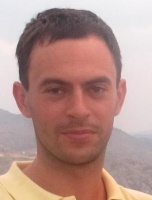 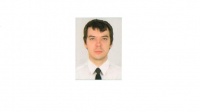 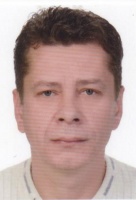 